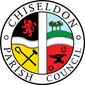 	MINUTES of the PLANNING, TRANSPORT DEVELOPMENT AND HIGHWAYS COMMITTEE MEETINGheld on Thursday 27th July 2023. 7.30pm The Old Chapel, Butts Road, ChiseldonPresent:  Councillors: Ian Kearsey, Jenny Jefferies (Committee Chairman), Chay Ford, James Whitehead. Clerk Wilkinson, Clerk.   Also in attendance Ward Cllr ElliottPublic Recess.  1 member of the public. No commentsThe Chairman suspended Standing Orders so Ward Cllr Elliott could participate in the meeting on the relevant agenda items.23/28. Approval of Cllr Ford joining the committeeA proposal was made for Cllr Ford to join the committee. The proposal was seconded and all Cllrs were in favour.23/29 Approval of apologies given. Apologies: Cllr Rawlings and Cllr Jackson are away. Cllr Barns has a personal commitment to attend to.  Non-attendance with no apologies: NoneA proposal was made to approve these apologies given. The proposal was seconded and all Cllrs were in favour.23/30. Declarations of Interest.   None23/31. Approval of minutes from 29th June 2023.   No changes A proposal was made to approve these minutes as an accurate reflection of the meeting. The proposal was seconded and all Cllrs were in favour.23/32. Action points from previous meeting. Clerk 22/77. Ask SBC if there are any S106 or CIL funds due to arrive.  Clerk to ask Ward Cllrs to follow this up. Progress made on S106.  Item on next full council agenda to determine what requests to make.  Tracy Harvey at SBC to ask Sarah Screen for an approximate CIL figure for our records. Clerk 23/20. Reply to SBC with planning application vote. DONE
Clerk 23/24. Email Ward Cllrs with resolution for 20mph zones within the parish. DONE
Clerk 23/25. Email Ward Cllrs with resolution for dropped kerb and improvement pavements within the parish. DONE23/33. Approval of April 2023 final set of Rec Ground Improvement minutes.A proposal was made to approve these minutes as an accurate reflection of the meeting. The proposal was seconded and all Cllrs were in favour.23/34. Approval of updated Planning Committee Terms of Reference (TOR)A proposal was made to approve the updated TOR for the committee The proposal was seconded and all Cllrs were in favour.23/35. PLANNING.  Discuss & Vote on S/AGRI/23/0813 Prior Approval application for the infilling of former dairy settlement lagoon and return of area to grass. Burderop Farm Dairy, Dairy Road Chiseldon.A proposal was made to offer support on this application. The proposal was seconded and all Cllrs were in favour. 23/36. PLANNING. Discussion & vote on any planning applications received from Swindon Borough Council after the agenda is published.   None23/37. Neighbourhood Plan.   Ian Kearsey reporting.The grant fund application process finally opened on 24.7.23. The Clerk will apply for a new grant for the amounts required for the year of work ending 31.3.24.23/38. Rec ground hall and grounds improvement update. The estate have been approached to arrange a meeting date to progress this project.23/39. HIGHWAYS.   Discussion and vote on what roads to request be altered to 20mph with SBC.Ward Cllr Elliott advised that once a list was created, the PC would need to demonstrate public support for the project, in order for SBC to consider taking the proposals forward.  To note that areas for 20mph must currently be 30mph and residential in nature. Suggested the committee create a priority list – 1, 2 and 3 so we can make requests over subsequent years if all roads are not accepted on our first submission.Ward Cllrs are working with SBC and Chiseldon Primary School for a packge of safety measures around the school involving drop off and pick up points, and education on parking/stopping on double yellow lines.  Hoping this will come into effect Feb 24 half term.  This approach worked well at Lawn last year.The suggested priority:P1. Central Chiseldon roads with no pavements, areas near the school. Hodson and Badbury.P2. Other residential roads in central ChiseldonP3. Outlying residential roads, hamlet roads and cul-de-sacs etc.A full list will be published on the council’s website. A proposal was made to create a full P1,2,3 list for Cllrs to confirm away from the meeting which would then be submitted to Ward Cllrs for proposing to be added to SBC’s next cycle of 20mph considerations. The proposal was seconded and all Cllrs were in favour.Ward Cllr Elliott will ask SBC if there is a free PO Box address the PC could use for survey replies to gather support.23/40. HIGHWAYS. Discussion and vote on what areas need dropped kerbs creating or improving, and what improvements are needed for pedestrians at the Pat’s roundabout (New Road, Draycott Road and Hodson Road).   To be submitted to SBC for consideration.Ward Cllr Elliott has a meeting with the Head of Strategic Highways at SBC on 4th August so would like to be able to present a list then for consideration.The priorities for this year were confirmed as:Station Road, when crossing the road to go to Castle View Road – new dropped kerbs needed.Castle View Road, crossing School Close  - new dropped kerbs needed.The length of New Road – there are various existing dropped kerbs but they are not fit for purpose, require improving so they can be used as intended.For the roundabout crossing issue – it was suggested that the Head of Strategic Transport recommend the best solution to make crossing safe.A proposal was made to submit the dropped kerb requests above, along with the request for improvements to the roundabout to SBC, via Ward Cllr Elliott to the Head of Strategic Transport. The proposal was seconded and all Cllrs were in favour.This item will be reviewed annually by the committee and further dropped kerbs requested each year.
Ward Cllr Jefferies leaves the meeting 20.37 and returns 20.39.23/41. HIGHWAYS.  Review and vote on the layby tender for Windmill Piece and Draycot Close.The 1 tender received was reviewed.    As part of the tender process the council still needs to obtain 2 examples of completed work by the contractor, 2 written references and evidence of sufficient insurance.A proposal was made that subject to the above being obtained and satisfactory, the tender from Fergal Contracting at a total cost of £46141.73 ex VAT be approved.  The proposal was seconded and all Cllrs were in favour.It was noted that the excess from the £75,000 allocated reserves for this project will be kept in allocated reserves for the next parking improvement project.  This amount is subject to any additional fees SBC may charge.23/42. TRANSPORT. No items23/43. Items for the next agenda. None.Meeting closed at 20.49Next meeting: Thursday  31st August 2023 7.30pm. At the Old Chapel, Butts Road, Chiseldon.ACTION POINTSClerk 22/77. Ask SBC if there are any S106 or CIL funds due to arrive.  Clerk to ask Ward Cllrs to follow this up.Clerk 23/34. Update approved TOR.Clerk 23/35. Reply to SBC with committee planning commentsClerk 23/39. Respond to Ward Cllr Elliott with final document for 20mph proposals and publish the list on the PC’s website.Clerk  23/40. Respond to Ward Cllr Elliott with final list of dropped kerb requirements and roundabout improvements.Clerk 23/40. Add item for August 24 for the next round of kerb improvements.Clerk 23/41. Engage with contractor ref layby work to get extra information needed before approving the work.List of CPC planning application votesApplication and propertyCPC decisionDate voted onS/HOU/22/0497. Wheatley, High Street. 2 storey rear extension.Supported with conditionsApril 22S/22/0556. Saracens, Turnball. Single storey rear extension & separate sun room.No objectionApril 22S/22/0595 & S/LBC/22/0604. Change of use for Bothy on Burderop Estate to 1 dwelling. Includes listed building application.No objectionApril 22S/22/0695. Burderop Park: Alterations to the mansion, Tudor wing and north wing to facilitate a change of use from offices to a dwelling and erection of a detached garage, plus alterations to the stable block, cottage/ restaurant and walled garden bothy without compliance with condition 2 (Approved Drawings) from previous consent S/LBC/20/1339.ApprovedMay 22S/HOU/22/07151 The Orchard, Chiseldon. Single storey rear extension. Front porch. Garage conversion to habitable space. Detached garage & increase in roof height & dormer window to rear.ApprovedMay 22S/AMEND/22/0657. Chiseldon Farm, Ypres Road. Draycot Foliat.  Provision of Use class B8 storage use in addition to Use classes B1(a) and B1(c)  - now both Use class E – and alterations to the approved elevations and floor plans of building 2 (former grain store)No objectionMay 22S/HOU/22/0764 Single storey rear extension. 13 Sambre Road. ApprovedMay 22S/22/0814. National Data Centre, old Burderop Hospital Site, Wroughton. Construction of a temporary car park and 2 metre high fencing (retrospective)Supported with conditionsJune 22 S/OUT/22/0796. Land to the rear of Staddlestones, Butts Road, Chiseldon.  Outline application for the erection of 1 self-build dwelling, & assoc infrastructure. Access not reserved. Rejected. Conditions listed in event of SBC approval.June 22S/HOU/22/1054  9 Draycott Road. First floor front extensionNo objectionJuly 22S/HOU/22/0965. 48 Norris Close. Rear dormer window.No objectionJuly 22S/22/1008. Chiseldon Farm barns. Ypres Road. Draycot Foliat. Change of use & re-siting of menage.No vote. More info requestedJuly 22S/22/0741. Walled garden and Burderop Park. Tented structure for temp. residential accommodation (approx. 3 years) and thereafter a plant nursery officeNo objectionJuly 22S/HOU/22/1132. 23 Carisbrook Terrace. Alterations to front porch and single storey rear extension.No objectionAug 22S/LBC/22/1113. Former Cottage/Restaurant Burderop Park. Alterations to the Cottage/ Restaurant building to internally re-order residential  unit RC04, re-introduce an entrance door on the north elevation of the former restaurant and re-introduce a window at first floor level of the former restaurant (amended proposals following listed building consent S/LBC/20/1339).No objectionAug 22S/HOU/22/1228. 3 Dairy Road Chiseldon.  Single storey rear extension and 4 dormer windows.Discussed again at Sept 22 meeting. No objection voted on again.No objectionAug 22S/COND/22/1302. Discharge of Condition 13 (Lighting Scheme) from permission S/21/1760 for Erection of a replacement Data Centre (containing data halls, associated electrical and AHU Plant Rooms, loading bay, maintenance and storage space, office administration areas and plant at roof level), emergency back-up generators and emission stacks, diesel tanks and filling area, electrical switchroom, a water sprinkler pump room and storage tank, a gate house, site access, internal access roads, hard/soft landscaping, and rainwater infiltration pond to allow for levels changes in two landscaped areas. At: National Data Centre, Old Burderop Hospital Site Burderop Wroughton Swindon. No objection unless there are further comments from SBCSept 22S/22/1360. Erection of a Stretch tent. Calley ArmsNo commentSept 22S/22/1432. 5 High Street. Erection of 1 dwelling.Supported.Oct 22S/HOU/22/1280. 10 The Crescent. Erection of single storey front and side extension and front canopy.SupportedOct 22S/HOU/22/1408. 12 John Alder Close. Erection of a rear ground and first floor extension along with internal alterations and associated landscaping work.ObjectedOct 22S/HOU/22/1471 29 Home Close Single storey rear extensionSupportedOct 22S/HOU/22/1516 Sevimli. 1A High Street. First floor extension & extension to garageNo commentNo commentNov 22Jan 23S/HOU/22/1564 7 Sambre Road. Erection of porchSupportedNov 22S/22/1656 The Sarsens, Turnball. Rear storey extension & sun roomNo objectionNov 22S/22/1268. Alpina. Marlborough Rd. Demolition of dwelling and erection of 1 new dwelling.ObjectionJan 23S/HOU/22/1614. Vena. Turnbull.  Single storey side extensionNo objectionJan 23HVG Licence. Operator OH2061698. Draycot FoliatNo objection for 1 rigid body with lift axle.Jan 23S/22/1425. The Old Dairy. 3 barns for accom.No objectionFeb 23S/HOU/22/1796. Rosslyn 5 New Road. Car Pork No objectionFeb 23S/23/0139. Burderop Park House. Demolition of pavilions, change of use for offices to 25 dwellings, erection of 52 dwellings, new access and assoc works. Without compliance with condition 14 (closure of access)No objectionFeb 23S/22/1425 Revised. The Old Dairy, Badbury.   3 barns for 20 rooms of accommodation. Current objection. March 23S/COND/23/0087. Discharge of conditions. Badbury House Farm 5 dwellings.Objected to condition 6, approved othersMarch 23S/LBC/23/0284. Corner Thatches, 11 High St. Chiseldon.  Electric vehicle charger to front of house.ApprovedMarch 23S/HOU/22/1425. Updated. Erection of 3 barns for 20 ensuite bedrooms. The Old Dairy BadburyApprovedApril 23S/HOU/23/0399 creation of driveway from adopted highway. 67 New RoadObjectedApril 23S/22/1268 Revised. Demolition of existing dwelling and erection of 1 dwelling. Alpina. Marlborough Road. No further commentApril 23S/HOU/23/0428. Change of use of garage to living accom and change of parking use to private parking.Support with conditionApril 23S/HOU/23/0447. 2 storey side and single storey rear extension. 7 The CrescentSupportApril 23S/HOU/22/1614. Single storey side extension. Vena, Turnball. SupportApril 23S/23/0139 REVISED. Demolition of the pavilions, change of use of offices and ancillary buildings to 25no. apartments/ dwellings, erection of 52no. dwellings, construction of new access and associated works without compliance with Condition 14 (Closure of Access) of previous permission S/19/1765 - Variation of Condition 14 from Previously Approved Planning Application S/21/1920. Burderop Park House, Burderop Park WroughtonNo further commentJune 23S/AGRI/23/0813 Prior Approval application for the infilling of former dairy settlement lagoon and return of area to grass. Burderop Farm Dairy, Dairy Road Chiseldon.SupportAug 23